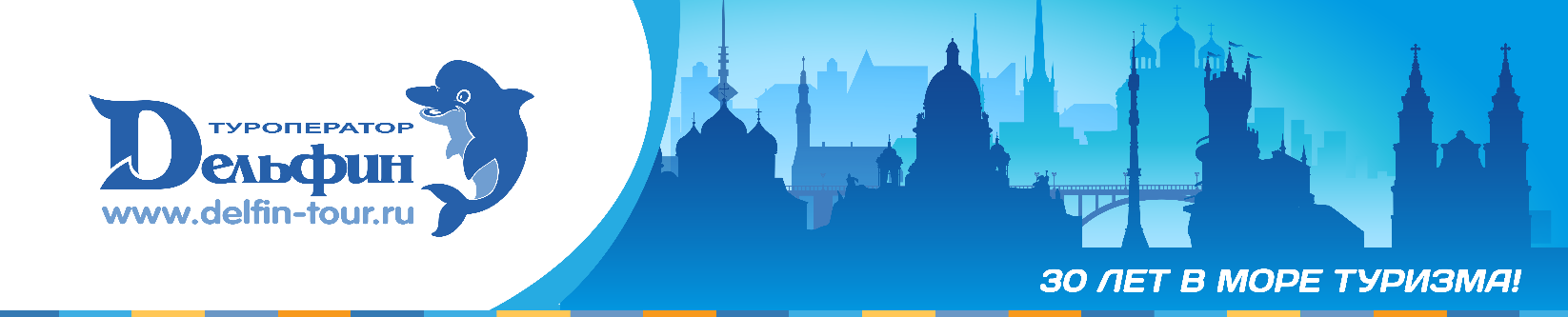 АнкетаДЛЯ ОФОРМЛЕНИЯ ПРОПУСКА на посещение металлургического комбината «ЕВРАЗ»1ФИО туриста (полностью)2Дата рождения3Паспортные данные, когда и кем выдан паспорт4Город проживания/прописки5Место работы/учебы6Рост7Размер одежды (туристам выдаются халаты, которые одеваются на верхнюю одежду. Рекомендуем указывать на 1-2 размера больше)8Размер обуви